ՈՐՈՇՈՒՄ N 39-Ա23  ԱՊՐԻԼԻ  2020թ.«ԱՎԱԳԱՆՈՒ ՆԻՍՏԵՐԻ ԱՌՑԱՆՑ ՀԵՌԱՐՁԱԿՄԱՆ ՀԱՄԱՐ ՏԵԽՆԻԿԱՅԻ ՁԵՌՔԲԵՐՈՒՄ» ԾՐԱԳՐԻ ՀԱՄԱՖԻՆԱՆՍԱՎՈՐՄԱՆԸ ՀԱՄԱՁԱՅՆՈՒԹՅՈՒՆ ՏԱԼՈՒ ՄԱՍԻՆՂեկավարվելով «Տեղական ինքնակառավարման մասին» Հայաստանի Հանրապետության օրենքի 18-րդ հոդվածի 1-ին մասի 42)-րդ կետով, հաշվի առնելով Կապան համայնքի ավագանու 2019 թվականի դեկտեմբերի 26-ի թիվ 129-Ն, թիվ 130-Ա և 2020 թվականի մարտի 04-ի թիվ 25-Ա որոշումները և 2020 թվականի փետրվարի                17-ի «Ավագանու նիստերի ուղիղ առցանց հեռարձակում» անվանակարգում դրամաշնորհի պարգևատրման վկայագիրը և համայնքի ղեկավարի առաջարկությունը, համայնքի ավագանին  ո ր ո շ ու մ  է.Տալ համաձայնություն Եվրոպայի խորհրդի կողմից իրականացվող «Ժողովրդավարական զարգացում, ապակենտրոնացում և լավ կառավարում Հայաստանում» ծրագրի «Լավագույն գործելակերպի ծրագիր Հայաստանի խոշորացված համայնքների համար» հայտարարված դրամաշնորհային ծրագրի շրջանակներում «Ավագանու նիստերի առցանց հեռարձակման համար տեխնիկայի ձեռքբերում» ծրագրի համաֆինասնավորմանը՝ 341 000 /երեք հարյուր քառասունմեկ հազար/ ՀՀ դրամի չափով։Կողմ( 10 )`ԱՆՏՈՆՅԱՆ ԱՐԵՆ                                 ՀԱՐՈՒԹՅՈՒՆՅԱՆ ԿԱՄՈ              ԱՍՐՅԱՆ ՎԱՉԵ			   	      ՄԱՐՏԻՐՈՍՅԱՆ ԿԱՐԵՆ	  ԳՐԻԳՈՐՅԱՆ ՎԻԼԵՆ                            ՄԵՍՐՈՊՅԱՆ ՆԱՊՈԼԵՈՆ           ԴԱՆԻԵԼՅԱՆ ՎԱՀԵ                               ՄԿՐՏՉՅԱՆ ԱՐԱ           ԴԱՎԹՅԱՆ ՆԱՐԵԿ                      	       ՄՈՎՍԻՍՅԱՆ ԺԱՆ	                       Դեմ ( 0 )Ձեռնպահ ( 0 )                   ՀԱՄԱՅՆՔԻ ՂԵԿԱՎԱՐ   		           ԳԵՎՈՐԳ ՓԱՐՍՅԱՆ2020թ. ապրիլի  23ք. Կապան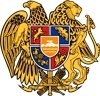 ՀԱՅԱՍՏԱՆԻ ՀԱՆՐԱՊԵՏՈՒԹՅՈՒՆ
ՍՅՈՒՆԻՔԻ ՄԱՐԶ
ԿԱՊԱՆ  ՀԱՄԱՅՆՔԻ  ԱՎԱԳԱՆԻ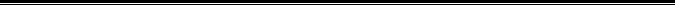 